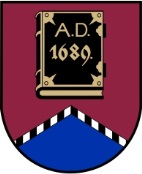 LATVIJAS REPUBLIKAALŪKSNES NOVADA PAŠVALDĪBANodokļu maksātāja reģistrācijas kods 90000018622DĀRZA IELĀ 11, ALŪKSNĒ, ALŪKSNES NOVADĀ, LV – 4301, TĀLRUNIS 64381496,  64381150, E-PASTS: dome@aluksne.lvA/S „SEB banka”, KODS UNLALV2X, KONTS Nr.LV58UNLA0025004130335  Alūksnē2014.gada 27.maijā		                                                       SAISTOŠIE NOTEIKUMI Nr.14/2014						apstiprināti ar Alūksnes novada domes							27.05.2014. lēmumu Nr.189		(protokols Nr.10, 13.punkts)Grozījumi: Saistošie noteikumi Nr.8/2015                    apstiprināti ar Alūksnes novada domes                    2015.gada 28.maija lēmumu Nr.173                    protokols Nr.11, 18.p. Saistošie noteikumi Nr.22/2016                    apstiprināti ar Alūksnes novada domes                    2016. gada 24.novembra  lēmumu Nr. 387                    protokols Nr.19, 4.p.Saistošie noteikumi Nr.5/2017                    apstiprināti ar Alūksnes novada domes                    2017. gada 23. marta  lēmumu Nr. 75                    protokols Nr.4, 24.p.Par pašvaldības atbalstu sporta sasniegumu veicināšanaiIzdoti saskaņā ar likuma „Par pašvaldībām”                                                                                                              43.panta trešo daļuI. Vispārīgie jautājumiNoteikumi nosaka kārtību, kādā Alūksnes novada pašvaldība (turpmāk – pašvaldība) sniedz finansiālu atbalstu sporta sasniegumu veicināšanai (turpmāk – atbalsts).Noteikumu izdošanas mērķis ir radīt vienotus kritērijus atbalsta piešķiršanai, veicinot daudzveidīgu sporta veidu attīstību, sekmējot sporta meistarības izaugsmi Alūksnes novadā un popularizējot veselīgu dzīves veidu iedzīvotāju vidū.Tiesības saņemt atbalstu ir šādām pretendentu kategorijām (turpmāk – pretendents):individuālajiem sportistiem, kuri savu dzīvesvietu deklarējuši Alūksnes novadā;sportistu komandām, kurās vismaz divas trešdaļas no dalībnieku skaita ir personas, kuras savu dzīvesvietu deklarējušas Alūksnes novadā;juridiskām personām, kas izveidojušas sporta spēļu komandu, kurā vismaz divas trešdaļas dalībnieku savu dzīvesvietu ir  deklarējuši Alūksnes novadā un kuras sekmē sporta meistarības un sporta kā veselīga dzīvesveida attīstību Alūksnes novadā. Šie noteikumi neattiecas:uz individuālajiem sportistiem vai sporta spēļu komandām piešķirto finansējumu, kurus uz sacensībām, pārstāvēt novadu, deleģē pašvaldība;pašvaldības iestāžu aktivitātēm mācību programmas ietvaros, t.sk. sagatavošanās sacensībām u.c., kas notiek mācību programmas ietvaros un tiek finansētas no pašvaldības līdzekļiem.Pašvaldības atbalsts ir katra budžeta gadā Alūksnes novada domes saistošajos noteikumos apstiprinātā pašvaldības budžetā paredzētie līdzekļi pretendentu aktivitāšu finansējumam.II. Atbalsta veidiAtbalsts ir finansējuma piešķiršana transporta, uzturēšanās izdevumu un dalības maksas segšanai.III. Atbalsta piešķiršanas nosacījumi un apmērsTiesības saņemt atbalstu ir par personu, kuras vecums attiecīgajā gadā atbilst jauniešu vidējai grupai (t.i., vismaz 15 gadi) kura:(Ar grozījumiem, kas izdarīti ar saistošajiem noteikumiem Nr.5/2017, kas apstiprināti ar 2017. gada 23. marta  lēmumu Nr.75, protokols Nr.4, 24.p., kas stājas spēkā ar 04.05.2017.)piedalīsies Latvijas reģionālajās sacensībās, Latvijas čempionātā vai meistarsacīkstēs kuras risinās valsts mērogā;ir iekļauta Latvijas izlasē, lai startētu Eiropas un Pasaules mēroga sporta sacensībās;iepriekšējā sezonā ir kļuvusi par Latvijas čempionu vai Starptautiska mēroga sacensībās  (Olimpiāde, Olimpiskās spēles, Eiropas vai Pasaules čempionāts, Pasaules kausu kopvērtējums un tml.)  ir ierindojusies pirmajās astoņās vietās;aizvadīs sagatavošanās treniņus (treniņnometni), lai piedalītos sporta sacensībās atbilstoši šo noteikumu 7.1. un 7.2. apakšpunktiem.Noteikumu 3.1.apakšpunktā noteiktajam pretendentam kalendārā gadā tiek piešķirts atbalsts: līdz 600 EUR (seši simti euro), ja attiecīgais sporta veids  iekļauts 1.līmenī, atbilstoši šo noteikumu 11.1. apakšpunktam;līdz 300 EUR (trīs simti euro),  ja attiecīgais sporta veids iekļauts 2.līmenī, atbilstoši šo noteikumu 11.2. apakšpunktam;līdz 150 EUR (viens simts piecdesmit euro) ja attiecīgais sporta veids iekļauts 3. vai 4. līmenī, atbilstoši šo noteikumu 11.3. un 11.4. apakšpunktiem.Šo noteikumu 3.2.apakšpunktā noteiktajiem pretendentiem kalendārā gadā tiek piešķirts atbalsts:līdz 1200 EUR (viens tūkstotis divi simti euro), ja attiecīgais sporta veids  iekļauts 1.līmenī, atbilstoši šo noteikumu 11.1. apakšpunktam;līdz 600 EUR (seši simti euro), ja attiecīgais sporta veids iekļauts 2.līmenī, atbilstoši šo noteikumu 11.2. apakšpunktam.līdz  (četri simti euro), ja attiecīgais sporta veids iekļauts 3.līmenī, atbilstoši šo noteikumu 11.3. apakšpunktam.(Ar grozījumiem, kas izdarīti ar saistošajiem noteikumiem Nr.22/2016, kas apstiprināti ar 2016.gada 24.novembra  lēmumu Nr.387, protokols Nr.19, 4.p., kas stājas spēkā ar 29.12.2016.)Šo noteikumu 3.3.apakšpunktā noteiktajiem pretendentiem kalendārā gadā tiek piešķirts atbalsts: līdz 4000 EUR (četri tūkstoši euro), ja attiecīgais sporta veids  iekļauts 1.līmenī, atbilstoši šo noteikumu 11.1. apakšpunktam;līdz 1500 EUR (viens tūkstotis pieci simti euro), ja attiecīgais sporta veids  iekļauts 2.līmenī, atbilstoši šo noteikumu 11.2. apakšpunktam.Pašvaldības atbalstam noteiktie sporta veidu līmeņi Alūksnes novadā (prioritārā secībā) ir:1. līmenis - biatlons, basketbols, vieglatlētika, orientēšanās, džudo, ūdens moto sports;2. līmenis - bobslejs, moto un auto sports, velo sports, distanču slēpošana, volejbols, futbols (arī mini futbols), pludmales volejbols,  florbols;3.līmenis - kinoloģija, makšķerēšana, hokejs, spēka veidu sacensības (pauerliftings, svarcelšana un tml.);(Ar grozījumiem, kas izdarīti ar saistošajiem noteikumiem Nr.22/2016, kas apstiprināti ar 2016.gada 24.novembra  lēmumu Nr.387, protokols Nr.19, 4.p., kas stājas spēkā ar 29.12.2016.)4. līmenis - citi sporta veidi.IV. Pieteikumu iesniegšanas kārtība un iesniedzamie dokumentiAtbalsta saņemšanai pretendents iesniedz, pats personīgi vai nosūtot pa pastu, Alūksnes novada pašvaldībai Dārza ielā 11, Alūksnē, Alūksnes novadā, paraksttiesīgas (pilnvarotas) personas parakstītu pieteikumu, kurā norāda:fiziska persona: vārdu, uzvārdu, personas kodu, deklarēto dzīvesvietas adresi, bankas rekvizītus. Ja atbalsts tiek lūgts komandu sporta veidā, šo informāciju norāda par visiem komandas dalībniekiem. Pieteikumu paraksta visi komandas dalībnieki, kuri lūdz atbalstu;juridiska persona: tās nosaukumu, reģistrācijas numuru, juridisko adresi un bankas rekvizītus, informāciju par sportistiem: vārdu uzvārdu, personas kodu, deklarētās dzīvesvietas adresi;sporta sacensību nosaukumu/treniņnometni, mērogu, norises vietu, laiku, komandas nosaukumu, finansējuma mērķi;citu informāciju, ko pretendents uzskata par būtisku.13.Pieteikumam pievieno:13.1. sporta aktivitāšu ieņēmumu un izdevumu tāmi (norādot visus līdzfinansējuma avotus);13.2. dokumentus, kas apliecina sporta sasniegumus iepriekšējā kalendārajā gadā (piemēram, sporta sacensību rezultātu kopijas, diplomus u.c.);13.3. aizpildītu Ministru kabineta 2014. gada 17. jūnija noteikumu Nr.313 „Noteikumi par de minimis atbalsta uzskaites un piešķiršanas kārtību un uzskaites veidlapu paraugiem” 1.pielikuma „Uzskaites veidlapa par saņemto  de minimis atbalstu” veidlapas” veidlapu (par katru pretendentu);13.4. citus dokumentus, ko pretendents uzskata par būtisku (piemēram, sacensību , sacensību dalībnieku saraksts u.c.).(Ar grozījumiem, kas izdarīti ar saistošajiem noteikumiem Nr.5/2017, kas apstiprināti ar 2017. gada 23. marta  lēmumu Nr.75, protokols Nr.4, 24.p., kas stājas spēkā ar 04.05.2017.)Pretendents atbild par sniegto ziņu patiesumu.Pretendenta pieteikumu pēc tā iesniegšanas un līdz atbalsta piešķiršanai nav atļauts grozīt, izņemot kļūdu novēršanu un pieprasītās informācijas papildināšanu.V. Pieteikumu izskatīšana, lēmuma pieņemšana un pārsūdzēšanaPretendents pieteikumu atbalsta saņemšanai var iesniegt ne vairāk kā 1 (vienu) reizi gadā, bet ne vēlāk kā līdz attiecīgā gada 1. novembrim.(Ar grozījumiem, kas izdarīti ar saistošajiem noteikumiem Nr.22/2016, kas apstiprināti ar 2016.gada 24.novembra  lēmumu Nr.387, protokols Nr.19, 4.p., kas stājas spēkā ar 29.12.2016.)Pieteikumu un tam pievienotos dokumentus atbalsta piešķiršanai viena mēneša laikā izskata pašvaldības Kultūras un sporta nodaļa.Pašvaldības Kultūras un sporta nodaļai ir pienākums:pārbaudīt pieteikuma atbilstību administratīvajiem kritērijiem – vai ir iesniegti visi prasītie dokumenti ar tiesībām pieprasīt papildu informāciju;sagatavot lēmuma projektu par atbalsta piešķiršanu, daļēju piešķiršanu vai pamatotu atteikumu, ja atbalsts netiek piešķirts;nevirzīt pieteikumu izskatīšanai Alūksnes novada pašvaldības izpilddirektoram un sniegt rakstisku atbildi pretendentam, ja:(Ar grozījumiem, kas izdarīti ar saistošajiem noteikumiem Nr.5/2017, kas apstiprināti ar 2017. gada 23. marta lēmumu Nr.75, protokols Nr.4, 24.p., kas stājas spēkā ar 04.05.2017.)pašvaldības Kultūras un sporta nodaļas norādītajā termiņā nav iesniegtas visas pieprasītās ziņas un dokumenti;pieteikumā norādītās ziņas ir nepatiesas; ja pretendents nav iesniedzis atskaiti par iepriekš piešķirtā atbalsta izlietojumu vai būtiski pārkāpis atbalsta saņemšanas līgumu.Pašvaldības Kultūras un sporta nodaļa, izskatot Pretendenta pieteikumu pamatotību un atbalstāmo sporta veidu prioritātes, ņem vērā šādus kritērijus: pretendenta sportiskos sasniegumus iepriekšējā sezonā (izcīnītās vietas Olimpiskajās spēlēs, Pasaules čempionātos, Pasaules kausa izcīņās, Eiropas čempionātos, Olimpiādēs, Starptautisko federāciju kausa izcīņās, Latvijas reģionālajās sacensībās, Latvijas čempionātā vai meistarsacīkstēs kuras risinās valsts mērogā un šāda līmeņa līdzīgās sacensībās);konkurences līmeni (piemēram, sacensību dalībnieku skaits);sacensību (treniņnometnes) mērogu;piedalīšanos Alūksnes novada pašvaldības organizētajos sporta pasākumos;papildu kritēriju komandai – komandas dalībnieku, kuru deklarētā dzīvesvieta ir Alūksnes novadā, īpatsvaru.Pašvaldības izpilddirektors, izskatot pieteikumus, pieņem lēmumu par atbalsta piešķiršanu pilnā apmērā vai daļā, vai nepiešķiršanu, to pamatojot.(Ar grozījumiem, kas izdarīti ar saistošajiem noteikumiem Nr.8/2015, kas apstiprināti ar 2015.gada 28.maija  lēmumu Nr.173, protokols Nr.11, 18.p., kas stājas spēkā ar 02.07.2015.)Pašvaldība nodrošina lēmumu par atbalsta piešķiršanu atklātumu, kā arī vienlīdzīgu un taisnīgu attieksmi pieteikumu izskatīšanas procesā.21.1 Pašvaldības izpilddirektora lēmumu var apstrīdēt administratīvā procesa kārtībā Alūksnes novada domē (Dārza ielā 11, Alūksnē, Alūksnes novadā, LV-4301).(Ar grozījumiem, kas izdarīti ar saistošajiem noteikumiem Nr.8/2015, kas apstiprināti ar 2015.gada 28.maija  lēmumu Nr.173, protokols Nr.11, 18.p., kas stājas spēkā ar 02.07.2015.)Alūksnes novada domes lēmumu var pārsūdzēt Administratīvajā rajona tiesā.VI. Piešķirtā atbalsta izsniegšanas kārtība un izpildes nosacījumiPašvaldība slēdz līgumu ar pretendentu par atbalstu sporta sasniegumu veicināšanai, kurā paredz:termiņu finansējuma pārskaitīšanai pretendenta norēķinu kontā;pretendenta pienākumus;atbalsta izmantošanas nosacījumus;atskaišu iesniegšanas kārtību un pārbaužu veikšanu;atbildību un pretendenta pienākumu atmaksāt saņemto finansējumu, ja tas izmantots pašvaldības neatbalstītiem mērķiem vai neievērojot noteikto kārtību;citus līdzējiem svarīgus noteikumus.Pretendents zaudē tiesības atbalsta saņemšanai, ja tas pašvaldības izpilddirektora norādītajā termiņā nenoslēdz līgumu.(Ar grozījumiem, kas izdarīti ar saistošajiem noteikumiem Nr.8/2015, kas apstiprināti ar 2015.gada 28.maija  lēmumu Nr.173, protokols Nr.11, 18.p., kas stājas spēkā ar 02.07.2015.)Pašvaldībai ir tiesības pārbaudīt atbalsta izlietošanu, kā arī prasīt, lai pretendents atlīdzina visus zaudējumus, kas pašvaldībai radušies tā prettiesiskas rīcības dēļ. VII. Noslēguma jautājumsŠo noteikumu 12.punktā minētais pieteikums 2014.gadam jāiesniedz līdz 2014.gada 1.augustam.Domes priekšsēdētājs								A.DUKULIS